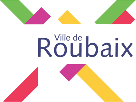 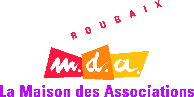 Nom de l’association: …………………………………………………………………………………………..: …………………………………………………………………………………………..Adresse : ………………………………………………………………………………………….. Adresse : ………………………………………………………………………………………….. Adresse : ………………………………………………………………………………………….. Code postal : …………Commune : ………………………...………………………...………………………...N° de téléphone : …………………………………N° de téléphone : …………………………………E-mail : ………………………...…………...…………...Prénom et nom du/de la Président(e) ou représentant(e) de l’association : ……………………………………………………….Prénom et nom du/de la Président(e) ou représentant(e) de l’association : ……………………………………………………….Prénom et nom du/de la Président(e) ou représentant(e) de l’association : ……………………………………………………….N° de téléphone : …………………………………N° de téléphone : …………………………………E-mail : ………………………...…………...…………...